ΑΝΑΚΟΙΝΩΣΗ ΣΥΜΜΕΤΕΧΟΝΤΩΝ ΚΑΙ ΣΧΟΛΙΩΝ ΤΩΝ ΟΙΚΟΝΟΜΙΚΩΝ ΦΟΡΕΩΝ  ΠΟΥ ΣΥΜΜΕΤΗΧΑΝ ΣΤΗΝ ΔΗΜΟΣΙΑ  ΔΙΑΒΟΥΛΕΥΣΗ ΤΕΧΝΙΚΩΝ ΠΡΟΔΙΑΓΡΑΦΩΝΓΙΑ ΤΗΝ «ΠΡΟΜΗΘΕΙΑ ΙΑΤΡΙΚΩΝ ΑΝΑΛΩΣΙΜΩΝ » 	Το Γενικό Νοσοκομείο Καβάλας ανακοινώνει ότι κατά την  ανοιχτή Δημόσια Διαβούλευση των  τεχνικών  προδιαγραφών «ΙΑΤΡΙΚΑ ΑΝΑΛΩΣΙΜΑ» CPV 33140000-3  , για την διενέργεια ανοικτού ηλεκτρονικού διαγωνισμού συμμετείχαν οι κάτωθι οικονομικοί φορείς:ΙΝΕΞ  ΙΑΤΡΙΚΑ ΑΕMIDITRANS ΗΛΙΑΔΗΣ Π. ΚΑΙ ΣΙΑ ΕΕARETEION MEDICALAS AEMEDTRONIC HELLAS AEETELEFLEX MEDICAL ΕΛΛΑΣ ΑΕ ΒΙΟΚΟΝ ΙΑΤΡΙΚΑ ΚΑΙ ΒΙΟΤΕΧΝΟΛΟΓΙΚΑ ΠΡΟΙΟΝΤΑΤα σχόλια των οποίων επισυνάπτονται    	 Η παρούσα ανακοίνωση θα αναρτηθεί στον στην Ιστοσελίδα του Νοσοκομείου Καβάλας (http://www.kavalahospital.gr).			ΤΜΗΜΑ   ΠΡΟΜΗΘΕΙΩΝΚΑΡΑΝΙΚΟΛΗ ΔΗΜΗΤΡΑΑΝ/ΤΡΙΑ ΠΡΟΙΣΤΑΜΕΝΗΤΜΗΜΑ ΠΡΟΜΗΘΕΙΩΝ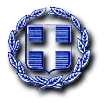 ΕΛΛΗΝΙΚΗ ΔΗΜΟΚΡΑΤΙΑΥΠΟΥΡΓΕΙΟ ΥΓΕΙΑΣ       Καβάλα  05-04-20214η Υ.ΠΕ Μακεδονίας & ΘράκηςΓΕΝΙΚΟ ΝΟΣΟΚΟΜΕΙΟ ΚΑΒΑΛΑΣΥποδιεύθυνση Οικονομικού